Контактна інформація ФорматиНа які формати Ви бажаєте записати свою дитину?___	Українська мова (вік 5+)* ___  	Навчання через Гру (вік 3-5)** ___  	Українська Драма та Сценічне Мистецтво (вік 8+)___  	Фізична культура та рухливі ігри (вік 4+)Мови спілкуванняРівень володіння Вашої дитини українською мовою Опишіть рівень володіння Вашої дитини українською мовою: чи може вона розмовляти, читати і писати. Якщо ваша дитина уже відвідувала українську школу (недільну чи загальноосвітню в Україні, вкажіть, який клас вона закінчила.Таланти та уміння Вашої дитини (для дітей віком 8+)Повідомте нас, чи займається Ваша дитина наступними речами:Музичні інструменти (для дітей віком 8+)На яких музичних інструментах грає Ваша дитина?Особливі талантиЯкщо Ваша дитина має хобі чи талант, не згаданий вище, просимо написати про це тут:Наші правилаВся вищенадана інформація є виключно для внутрішнього користування  і не буде передаватися третім особам чи поширюватися якимось іншим чином.У зв’язку з пандемією Ковіду-19, правила внутрішнього розпорядку по запобіганню поширення захворювання є обов’язковими, і будуть надані для ознайомлення безпосередньо перед початком навчання.Дата заповнення ___________________Реєстраційна Анкета 7www.ukrainianschool.co.ukirina.ukrainianschool@gmail.com 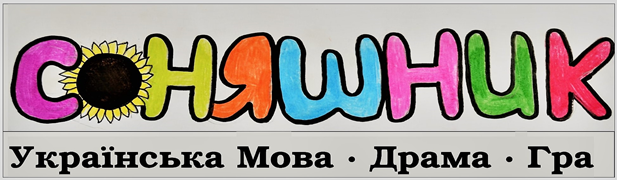 Імя і прізвище дитини (українською)Given name and surname of the child (in English)День, місяць і рік народження/date of birthІмя і прізвище контактної особи (УКР і ENG)Спорідненість до дитиниКонтактний телефон/contact mobileЕлектронна адреса/ E-Mail AddressПовна домашня адреса/Full home address (in ENGLISH)* Ми зарахуємо Вашу дитину у той клас української мови, який найкраще відповідає віку та рівню володіння мовою Вашої дитини**Цей формат передбачає супровід дитини на заняттях – Ім’я, прізвище і спорідненість до дитини особи, яка буде супроводжувати дитину на заняттяЯкою мовою /мовами дитина спілкується з батьком?Якою мовою/мовами спілкується дитина з матір’ю?Крім вищенаведених, чи знає дитина інші мови?Балет (ballet)             Рівень/gradeТап (tap dance)Рівень/gradeСучасні танці (jazz, modern, street dance)Рівень/gradeБальні/латиноамериканські танці (ballroom/latin)Рівень/levelГімнастика (gymnastics)Рівень/levelСпів (Singing)Рівень/gradeХудожня Декламація Рівень/grade Драма (drama)Рівень/gradeМузичний інструментРівень/grade1.2.3.